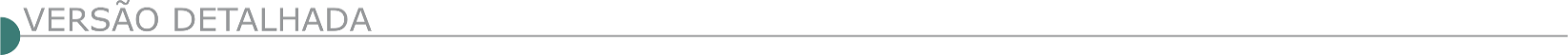 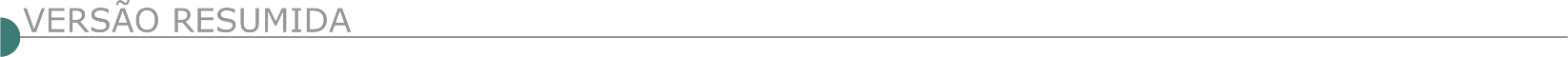 ESTADO DE MINAS GERAISCONSORCIO INTERMUNICIPAL DE DESENVOLVIMENTO SUSTENTÁVEL DA MICRORREGIÃO DA SERRA GERAL DE MINAS - PREGÃO ELETRÔNICO Nº 12/2024Objeto: Prestação de serviço de sinalização viária, incluindo o fornecimento dos materiais, equipamentos e mão-de obra para execução de sinalização vertical e horizontal em vias públicas dos municípios consorciados ao Consórcio União da Serra Geral, pelo site eletrônico: www.portaldecompraspublicas.com.br. Recebimento das propostas: de 17/05/24 a 06/06/24 até 08h29min. Início da sessão às 08h30min de 06/06/24. Interessados manter contato pelo endereço eletrônico: www.portaldecompraspublicas.com.br ou www.uniaodaserrageral.mg.gov.br.PREFEITURA MUNICIPAL DE AÇUCENA CONCORRÊNCIA ELETRÔNICA Nº 004/2024Objeto: Execução de drenagem pluvial do Povoado do Bamburral e Brejaúba/Açucena - MG. Abertura: 10 de junho de 2024 às 13h. O edital encontra-se à disposição através do endereço eletrônico na Plataforma de Licitações AMM Licita (Licitar Digital), através do endereço eletrônico www.licitardigital.com.br e também no prédio sede da Prefeitura. CONCORRÊNCIA ELETRÔNICA Nº 003/2024Objeto: Execução de recapeamento da Rua Principal do Povoado da Ruinha e a pavimentação do Beco 1, também localizado neste Povoado. Abertura: 07 de junho de 2024 às 10h30. O edital encontra-se à disposição através do endereço eletrônico na Plataforma de Licitações AMM Licita (Licitar Digital), através do endereço eletrônico www.licitardigital.com.br e também no prédio sede da Prefeitura.CONCORRÊNCIA ELETRÔNICA Nº 005/2024Objeto: Execução de obras e serviço de engenharia, menor preço por empreitada global, execução da Ponte do Gama, localizada à Rua Durval Lagares, s/n, Distrito de Gama, Açucena, MG, conforme anexos deste edital de concorrência pública nº 005/2024. Abertura: 06 de junho de 2024 às 09h30. O edital encontra-se à disposição através do endereço eletrônico na Plataforma de Licitações AMM Licita (Licitar Digital), através do endereço eletrônico www.licitardigital.com.br e também no prédio sede da Prefeitura.PREFEITURA MUNICIPAL DE ANTÔNIO DIAS - CONCORRÊNCIA ELETRÔNICA Nº 003/2024Objeto: Execução dos serviços de reconstrução de 08 (oito) unidades habitacionais em zona urbana do Município de Antônio Dias - MG. Recebimento de Propostas até: 11/06/2024 – horas 09:30:00 - Abertura/Análise das propostas: 11/06/2024 – Horas 09:45:00 horas. Obs. Nesta fase será informado via chat o horário do início da fase de lances. Formalização de Consultas e Edital AMM Licita - https://ammlicita.org.br/ ou www.antoniodias.mg.gov.br. - Local: - https://ammlicita.org.br/ - Informações (31) 3843-1324.PREFEITURA MUNICIPAL DE ARAPONGA - CONCORRÊNCIA ELETRÔNICA Nº 008/2024Objeto: Empresa especializada na área de pavimentação de vias, visando futuras e eventuais execuções de obra de pavimentação asfáltica no município de Araponga-MG, na data de 06/06/2024, às 9h00min. O município poderá conforme o caso, utilizar de recurso próprio, Federal e/ou Estadual, quando da execução da obra de pavimentação. O Edital poderá ser retirado no site: www.araponga.mg.gov.br. O processo será realizado por meio da plataforma www.bllcompras.org.br. Informações pelo telefone (31) 3894-1100.PREFEITURA MUNICIPAL DE BERILO - CONCORRÊNCIA ELETRÔNICA Nº 02/2024Objeto: Execução de pavimentação em bloquete sextavado em diversas ruas no Município de Berilo. Abertura das propostas: 04 de junho às 08h30min no site: www.licitardigital.com.br. Mais informações poderão ser obtidas pelo e-mail: licitacao@berilo.mg.gov.br, no site: www.berilo.mg.gov.br, pelo telefone (33) 99707-6277 ou diretamente no Setor de Licitações da Prefeitura Municipal de Berilo/MG, na Praça Doutor Antônio Carlos, nº 85, Centro, Berilo. PREFEITURA MUNICIPAL DE BOM JESUS DA PENHACONCORRÊNCIA ELETRÔNICA 03/2024Objeto: Obra de implantação de ciclovia / pista de caminhada ao lado da rodovia lmg-846, sentido Bom Jesus da Penha-MG a Nova Resende-MG, no município de Bom Jesus da Penha. Abertura da sessão e início da disputa: 05/06/2024 às 08h30min.CONCORRÊNCIA ELETRÔNICA 04/2024Objeto: Execução da cobertura do calçadão municipal na Praça Dom Inácio no município de Bom Jesus da Penha-MG. Abertura da sessão e início da disputa: 06/06/2024 às 08h30min. Acesso ao edital www.bomjesusdapenha.mg.gov.br.PREFEITURA MUNICIPAL DE CAETÉCONCORRÊNCIA ELETRÔNICA Nº 004/2024Objeto: Execução dos serviços de recapeamento asfáltico em Concreto Betuminoso Usinado a Quente (CBUQ) nas ruas: 1, 5 e 7 do bairro Vista da Serra, Município de Caeté/MG, com drenagem superficial, torna público a quem possa interessar que no dia 05/06/2024 às 09 horas e 30 min. VALOR ESTIMADO: R$ 599.589,20. O Edital encontra-se à disposição dos interessados, na íntegra gratuitamente nos Sites: www.licitardigital.com.br ou www.caete.mg.gov.br link licitações. Maiores informações pelos telefones (31) 3651-8047/3264 ou (31) 3651-3651- 3234/3235/3125.CONCORRÊNCIA ELETRÔNICA Nº 005/2024Objeto: Execução dos serviços de recapeamento asfáltico em Concreto Betuminoso Usinado a Quente (CBUQ) na rua Joaquim Gonçalves de Barros, bairro Bonsucesso, com drenagem superficial por sarjeta. VALOR ESTIMADO: R$ 618.573,46. O Edital encontra-se à disposição dos interessados, na íntegra gratuitamente nos Sites: www.licitardigital.com.br ou www.caete.mg.gov.br link licitações. Maiores informações pelos telefones (31) 3651- 8047/3264 ou (31) 3651-3651- 3234/3235/3125.PREFEITURA MUNICIPAL DE CAMPO BELO CONCORRÊNCIA ELETRÔNICA Nº 5/2024Objeto: Prestação de serviços de mão de obra com fornecimentos de materiais para pavimentação em C.B.U.Q no Povoado do Bom Jardim, no município de Campo Belo - RECURSOS BRUMAD I N H O. Abertura: 27/06/2024, às 12:30 horas. O edital na sua íntegra e seus anexos estarão disponíveis a partir do dia 17/05/2024 no site campobelo.atende.net e www.comprasgovernamentais.gov.br, mais informações: Rua João Pinheiro, 102, Centro. Tel.: (035) 3831-7914.CONCORRÊNCIA ELETRÔNICA Nº 006/2024Objeto: Prestação de serviços de mão de obra com fornecimento de materiais para pavimentação e adequação de vias em C.BU.Q em diversos logradouros do município de Campo Belo/MG, conforme Contrato de Repasse nº.951456/2023/MCIDADES/CAIXA. Abertura: 28/06/2024, às 12:30 horas. O edital na sua íntegra e seus anexos estarão disponíveis a partir do dia 17/05/2024 no site www.campobelo.atende.net e www.comprasgovernamentais.gov.br, mais informações: Rua João Pinheiro, 102, Centro. Tel.: (0**35) 3831-7914. PREFEITURA MUNICIPAL DE CARANDAÍ - CONCORRÊNCIA Nº 008/2024Objeto: Construção de Unidade Básica de Saúde, Padrão Alvenaria Tipo I, na Avenida do Contorno – Bairro Vila Real, de acordo com Projeto Arquitetônico, Memorial Descritivo e Planilha Orçamentária de Custos disponibilizados pela SES-MG. O mesmo ocorrerá no site https://bnc.org.br/ com início do recebimento das propostas: às 08h 00mim do dia 20/05/2024. Término do recebimento das propostas: às 08h00mim do dia 26/06/2024. Início da sessão de disputa de preços: às 10h00 mim do dia 26/05/2024, horário de Brasília. Para retirar o Edital e informações: site www.carandai.mg.gov.br ou pelo e-mail: licitacao@carandai.mg.gov.br.PREFEITURA MUNICIPAL DE CATAGUASES - PREGÃO ELETRÔNICO Nº 028/2024Objeto: Registrar preços para futura e eventual contratação de empresa especializada em serviços de acondicionamento temporário, remoção e transporte de Resíduos da Construção Civil (RCC) para atender às demandas da Secretaria de Agricultura e Meio Ambiente da Prefeitura Municipal de Cataguases/MG. Data de realização: 06/06/2024 às 09h. Valor estimado: R$ 609.990,00. Fundamentação Legal: 14.133 de 01 de abril de 2021. Disponibilidade do Edital: pregaocataguases@gmail.com, no site da Prefeitura de Cataguases: www.cataguases.mg.gov.br e pelo portal de compras do Governo Federal: www.comprasgovernamentais.gov.br. Esclarecimentos pelo tel.: (32) 3429 2500 ou através do e-mail: pregaocataguases@gmail.com.PREFEITURA MUNICIPAL DE CLÁUDIO - CONCORRÊNCIA Nº 10/2024Objeto: Reforma do Campo ao lado do Poliesportivo no Distrito de Monsenhor João Alexandre, no município de Cláudio. A realizar-se no dia 10/06/2024 às 09:30. Cópia do Edital à disposição dos interessados nos sites do PCNP - Portal Nacional de Contratações Públicas, site da Licitar Digital, site da Prefeitura de Cláudio/MG e também na Av. Presidente Tancredo Neves, nº 152, Centro, nesta cidade, no horário de 08h00 as 17h00, de segunda a sexta-feira.PREFEITURA MUNICIPAL DE COROACI PREFEITURA - REABERTURA - CONCORRÊNCIA ELETRÔNICA Nº 001/2024Objeto: Execução de obras e serviços de engenharia para calçamento em bloco sextavado. O julgamento das propostas de preços e habilitação ocorrerão no dia 04/06/2024, às 09h00m, através da plataforma “LicitarDigital” pelo link: www.licitardigital.com.br. Informações no tel: (33) 9.8451-8656.PREFEITURA MUNICIPAL DE COUTO MAGALHÃES DE MINAS - CONCORRÊNCIA ELETRÔNICA Nº 3/2024Objeto: Execução da obra de construção de espaço destinado a melhor idade e congado. Data de Abertura: 12/06/2024 às 08:30 horas. O Edital de licitação se encontra disponível no site https://coutodemagalhaesdeminas.mg.gov.br/licitacoes e https://ammlicita.org.br. Demais informações: (38) 99914-6970 ou e-mail: licitacao@coutodemagalhaesdeminas.mg.gov.br.PREFEITURA MUNICIPAL DE DIVINÓPOLIS - CONCORRÊNCIA ELETRÔNICA Nº 90013/2024Execução das obras de pavimentação asfáltica da estrada de acesso à Comunidade do Buritis no Município de Divinópolis-MG. Data e horário do início da disputa: 09h00min do dia 07/06/2024. Disponibilização do edital e informações no endereço eletrônico www.compras.gov.br e www.divinopolis.mg.gov.br. Licitações. Contato: (37) 3229-8127 / 3229-8128. PREFEITURA MUNICIPAL DE FRUTAL - CONCORRÊNCIA PÚBLICA ELETRÔNICA Nº 1/2024Objeto: Construção de Quadra Poliesportiva na Escola Municipal Antônio Aparecido de Queiroz, localizada na Rua: Benedito de Deus, n° 81 no Distrito de Aparecida de Minas no município de Frutal/MG para atender as necessidades da Secretaria Municipal de Planejamento, Obras e Serviços Urbanos. Abertura da sessão pública: Início da fase de lances: 14h00min (horário de Brasília) do dia 06 de junho de 2024. O edital e seus anexos estão disponibilizados pelo sítio: www.licitanet.com.br, www.gov.br/pncp/pt-br, podendo ser solicitados gratuitamente pelo e-mail licitacao@frutal.mg.gov.br ou retirá-los no local mediante mídia removível, fornecida pelo interessado. O departamento de licitações não se responsabiliza pela recepção via e-mailPREFEITURA MUNICIPAL DE FORMIGA - CONCORRÊNCIA ELETRÔNICA Nº 003/2024Objeto: Executar obra de construção do campo de futebol society, na rua Gengibre Azul, Bairro Balbino Ribeiro da Silva em Formiga – MG, a pedido da Secretaria Municipal de Educação e Esportes, atendendo às necessidades do Município. A abertura da sessão será no dia 26/06/2024 as 08:31hs. Modo de disputa: Aberto. Referência de tempo: Horário de Brasília – DF. Endereço eletrônico: https://www.licitanet.com.br. Informações: telefone (37) 3329-1844. Consultas ao edital e divulgação de informações: www.formiga.mg.gov.br; www.licitanet.com.br ou pelo e-mail: pregoeirospmformiga@gmail.com.PREFEITURA MUNICIPAL DE IBIRITÉ – PREGÃO ELETRÔNICO Nº 004/2024Objeto: Reforma e manutenção corretiva e preventiva dos campos de futebol e quadras esportivas do município, em atendimento a Secretaria Municipal de Esporte, Cultura e Lazer. Acolhimento das propostas: do dia 16/05/2024 até 09:00 hrs do dia 04/06/2024. Abert: 04/06/2024 às 09h:01m. Edital disponível sites www.ibirite.mg.gov.br e www.portaldecompraspublicas.com.br.PREFEITURA MUNICIPAL DE IPABA - CONCORRÊNCIA PÚBLICA Nº 002/2024Objeto: Execução de obra recapeamento asfáltica de vias públicas da Avenida Jose Rodrigues de Almeida, e parte da Avenida Manoel Machado Franco. O recebimento dos envelopes contendo a propostas de preços dos interessados, dar-se-á até às 08:45 horas do dia 06/06/2024, no Setor de Licitações desta Prefeitura e abertura do envelope da Proposta Comercial, dar-se-á a partir das 09:00 horas do dia 06/06/2024, em sessão pública que se realizará na Sala de Licitações da Prefeitura de Ipaba, situada na Avenida Manoel Machado Franco nº 176, 2º andar – Centro– Ipaba/MG. Informações através do endereço eletrônico: orcamentos.prefeituradeipaba@gmail.com e no portal www.ipaba.mg.gov.br.PREFEITURA MUNICIPAL DE JAPARAÍBA - CONCORRÊNCIA Nº 3/2024Construção de Vestiário, Banheiros e Arquibancada no Campo Municipal em Capoeirão, no dia 25 de junho de 2024, ÀS 09:00 horas no site www.licitanet.com.br. Os interessados poderão adquirir o edital completo no endereço acima citado ou obter informações no horário de 12:00 às 17:00 horas, de segunda a sexta feira, pelo telefone (37) 3354-1112, ramal 219 ou e-mail: licitacao@japaraiba.mg.gov.br ou pelo site: www.japaraiba.mg.gov.br.PREFEITURA MUNICIPAL DE LONTRA - CONCORRÊNCIA ELETRÔNICO Nº 004/2024 Objeto: Pavimentação Em Bloco De Concreto Sextavado Espessura 8,0 Cm, Fck 35 Mpa, Assentado Sobre Colchão De Areia, No Município De Lontra/Mg. Abertura dia 05/06/2024 às 14:01 horas. Edital disponível no site oficial do município www.lontra.mg.gov.br; www.portaldecompraspublicas.com.br; ou através do - e-mail: licitaontra@hotmail.com, ou diretamente na sede do município – Rua Olímpio Campos 39 – Centro –Lontra.PREFEITURA MUNICIPAL DE LONTRA - CONCORRÊNCIA ELETRÔNICO Nº 004/2024Objeto: Pavimentação em bloco de concreto sextavado espessura 8,0 Cm, Fck 35 Mpa, Assentado Sobre Colchão De Areia, no Município de Lontra/Mg. Abertura dia 05/06/2024 às 14:01 horas. Edital disponível no site oficial do município www.lontra.mg.gov.br; www.portaldecompraspublicas.com.br; ou através do - e-mail: licitaontra@hotmail.com, ou diretamente na sede do município – Rua Olímpio Campos 39 – Centro –Lontra. PREFEITURA MUNICIPAL DE MINAS NOVAS - CONCORRÊNCIA Nº 004/2024Torna público edital p/ Contrat empresa espec. p/ reforma da Escola Municipal Manoel F. da Costa, na Comunidade de Cabeceiras do Ribeirão da Folha, c/ recursos FUNDEB. Início da sessão disputa: 09h00min do dia 03/06/2024. Horário Brasília. Edital: https://www.minasnovas.mg.gov.br/ e AMM Licita www.licitardigital.com.br. Informações (33) 3764.1252/1147.PREFEITURA MUNICIPAL DE MIRADOUROCONCORRÊNCIA PÚBLICA ELETRÔNICA Nº 002/2024Objeto: Pavimentação em bloquete sextavado e = 8cm nas Ruas Vereador Pórfiro de Matos e Rua Capitão Antônio Bernardino no município de Miradouro. Abertura dia 04/06/2024, às 08:30 horas. Edital disponível no site da instituição www.miradouro.mg.gov.br a partir do dia 20/05/2024. Informações (32) 3753-1160 ou e-mail: premir2013@yahoo.com.br. 2 cm -16 1941023 - 1 CONCORRÊNCIA PÚBLICA ELETRÔNICA Nº 003/2024Objeto: Contratação de empresa de engenharia para pavimentação em bloquete sextavado e = 8cm no Distrito de Santa Bárbara em Miradouro. Abertura dia 04/06/2024, às 13:30 horas. Edital disponível no site da instituição www.miradouro.mg.gov.br a partir do dia 20/05/2024. Informações (32) 3753-1160 ou e-mail: premir2013@yahoo.com.brCONCORRÊNCIA PÚBLICA ELETRÔNICA Nº 004/2024Objeto: Contratação de empresa de engenharia para Execução de Laje para proteção de Encostas no município de Miradouro. Abertura dia 04/06/2024, às 10:30 horas. Edital disponível no site da instituição www.miradouro.mg.gov.br a partir do dia 20/05/2024. Informações (32) 3753-1160 ou e-mail: premir2013@yahoo.com.br.PREFEITURA MUNICIPAL DE MURIAÉ - CONCORRÊNCIA Nº 006/2024Objeto: Construção civil para recapeamento em concreto asfáltico em ruas do município de Muriaé-MG. Fica marcada a sessão de licitação para o dia 04/06/2024 às 08:30 horas, por meio da internet, no endereço eletrônico da Bolsa Nacional de Compras – BNC https://bnc.org.br/. O edital poderá ser obtido nos sites https://bnc.org.br/ E https://muriae.mg.gov.br. Informações: Setor de Licitação - situado no Centro Administrativo “Pres. Tancredo Neves”, Av. Maestro Sansão, 236, 3º andar, Centro, Muriaé – MG. Telefone (32) 3696.3317PREFEITURA MUNICIPAL DE NACIP RAYDAN – CONCORRÊNCIA ELETRÔNICA Nº 002/2024Objeto: Execução de obras e serviços de engenharia sendo construção de arquibancada e cobertura quadra poliesportiva do distrito de São Pedro do Taperão no Município de Nacip Raydan/MG, Emenda Parlamentar n.º 202440570003, Plano de Ação n.º: 09032024-073482. Início do recebimento das propostas partir do dia 17 de maio de 2024 as 08hs 00min na plataforma eletrônica https://licitardigital.com.br. Início da Sessão Eletrônica dia 04 de junho de 2024 as 09hs00min. O edital e demais anexos encontra-se disponível no site www.nacipraydan.com.br e portal https://licitardigital.com.br. Informações e esclarecimentos exclusivamente pela plataforma eletrônica: https://licitardigital.com.br. Em caso de discordância de informações entre o portal https://licitardigital.com.br e o site oficial do município https://nacipraydan.mg.gov.br, prevalecera as informações do portal https://licitardigital.com.br.PREFEITURA MUNICIPAL DE NAZARENO - CONCORRÊNCIA Nº 001/2024Objeto: Contratação de empresa especializada para pavimentação, sinalização e drenagem na estrada da Jaguara. Abertura: 25/06/2024 às 09h. O edital se encontra disponível no site www.nazareno.mg.gov.br.PREFEITURA MUNICIPAL DE NOVO ORIENTE DE MINAS - CONCORRÊNCIA ELETRÔNICA 02/2024Objeto: Execução das obras e serviços de pavimentação de ruas do perímetro urbano do Mun. de Novo Oriente de Minas. Data: 03/06/2024, 09hs. Interessados poderão retirar o Edital no site: www.novoorientedeminas.mg.gov.br, www.licitardigital.com.br ou no PNCP.PREFEITURA MUNICIPAL DE PIRANGUINHO - CONCORRÊNCIA ELETRÔNICA 009/2024Objeto: Construção civil para construção de área coberta anexa ao centro de convivência “viver melhor” professora maria Olívia Noronha da Silva para atender a Secretaria de Saúde e Promoção Social do Município de Piranguinho. Visita técnica a partir de 05/06/2024. Abertura: 07/06/2024 às 09:00 horas. Edital pelo site www.piranguinho.mg.gov.br. Mais informações pelo e-mail: licitacao@piranguinho.mg.gov.br - Tel: (35) 3644-1222.PREFEITURA MUNICIPAL DE POMPÉU - PREGÃO ELETRÔNICO 010/2024Objeto: Manutenção predial preventiva e corretiva, incluindo pequenas adaptações e reformas, com fornecimento de material, em prédios públicos. Tipo: “Menor Preço”; Critério de Julgamento: “Menor Preço Global”. Data da abertura: 04/06/2024 às 08:30h. Informações: Tel: (37) 3523-8508 e 3523-8509. O edital poderá ser obtido no e-mail: editaislicitacao@pompeu.mg.gov.br ou site www.pompeu.mg.gov.br.PREFEITURA MUNICIPAL DE RAPOSOS PREFEITURA MUNICIPAL PROCESSO 012/2024CONCORRÊNCIA PÚBLICA ELETRÔNICA Nº 003/2024Objeto: Execução de obra de Recapeamento em Concreto Betuminoso Usinado a Quente (CBUQ) em trecho das ruas Paraíba, Paraguai e Pernambuco, bairro Morro das Bicas, no Município de Raposos, conforme especificações do Memorial Descritivo, Projetos, Planilha Orçamentária de Custos e Anexos. Data da abertura: 07/06/2024 às 09h00min. Edital e anexos estarão disponíveis no site www.raposos.mg.gov.br. Demais informações na sede da Prefeitura, Praça da Matriz, 64, Centro, horário de 12hs às 18hs. Luciano Magalhaes de Oliveira Sant’Anna – Agente de Contratação.CONCORRÊNCIA PÚBLICA ELETRÔNICA Nº 002/2024Objeto: Contratação de empresa para execução de obra de Pavimentação em Concreto Betuminoso Usinado a Quente (CBUQ) em Trecho da Avenida Manoel Pedro dos Santos, bairro Ponte de Ferro no Município de Raposos, conforme especificações do Memorial Descritivo, Projetos, Planilha Orçamentária de Custos e Anexos. Data da abertura: 06/06/2024 às 09h00min. Edital e anexos estarão disponíveis no site www.raposos.mg.gov.br. Demais informações na sede da Prefeitura, Praça da Matriz, 64, Centro, horário de 12hs às 18hs.PREFEITURA MUNICIPAL DE SANTANA DO PARAISO - REPUBLICAÇÃO - CONCORRÊNCIA Nº 13/2023 Objeto: Execução dos serviços e empregos dos materiais que farão parte da obra de Pavimentação do tipo intertravado com bloco 16 faces de 22 por 11 cm, espessura de 8 cm em diversas ruas a serem executadas na cidade de Santana do Paraíso/MG. Abertura dia 20/06/2024 às 13:00 horas. Retirada do edital no endereço eletrônico: www.santanadoparaiso.mg.gov.br; Informações complementares: (31)3251- 7502.PREFEITURA MUNICIPAL DE SANTO ANTÔNIO DO RETIRO - CONCORRÊNCIA ELETRÔNICA Nº 04/2024Objeto: Recapeamento em PMF no distrito de caroba, no Município de Santo Antônio do Retiro - MG. Os interessados poderão adquirir o edital no endereço acima mencionado das 08:00 às 11:30 horas ou pelo PORTAL DE COMPRAS PÚBLICAS – www.portaldecompraspublicas.com.br. As alterações, notificações, intimações, resultados, extrato de contrato serão publicados no quadro de avisos da Prefeitura – Órgão Oficial de Publicação do MunicípioPREFEITURA MUNICIPAL DE SÃO DOMINGOS DO PRATA - CONCORRÊNCIA ELETRÔNICA Nº 3/2024Objeto: Execução de obra de calçamento tipo bloquete sextavado nas ruas Principal e do Mandu da comunidade da Água Limpa e nas ruas Luiz Maria Marques e São Domingos de Gusmão da comunidade de Santa Rita, zona rural deste município. A proposta e a documentação poderão ser enviadas, exclusivamente por meio eletrônico, até as 08:30 horas do dia 4 de junho de 2024, momento em se dará a abertura da sessão eletrônica de disputa, pela plataforma www.licitardigital.com.br. Edital disponível em www.saodomingosdoprata.mg.gov.br. Informações no tel: (31) 3856-1385PREFEITURA MUNICIPAL DE SÃO PEDRO DO SUAÇUÍ - CONCORRÊNCIA Nº 001/2024Objeto: Execução de recapeamento asfáltico em TSD do trecho 1 da Alameda Antônio Ferreira Nunes Filho, município de São Pedro do Suaçuí/ MG, nos termos do convênio de saída nº 1301000159/2024 - Seinfra. Data da abertura: 14/05/2024, às 09:00. O edital e seus anexos poderão ser encontrados no site www.licitanet.com.br ou pelo site do município www.saopedrodosuacui.mg.gov.br. Demais informações pelo telefone (33) 3434-1141 ou pelo e-mail licitacao@saopedrodosuacui.mg.gov.br. PREFEITURA MUNICIPAL DE SÃO ROMÃOCONCORRÊNCIA 2/24Objeto: Construção De Praças-26/6/24- 9h. Informações: licitacao.prefeituraromao2017@gmail.com – www.saoromao.mg.gov.br.CONCORRÊNCIA 3/2Objeto: Recapeamento Av. Paulo Ivo-26/6/24- 11h. Informações: licitacao.prefeituraromao2017@gmail.com – www.saoromao.mg.gov.br.PREFEITURA MUNICIPAL DE SÃO TOMÉ DAS LETRAS - CONCORRÊNCIA ELETRÔNICA N° 001/2024Objeto: Execução de serviços de engenharia sendo Construção de Unidade Básica de Saúde Padrão Alvenaria Tipo I, para atender as necessidades da Secretaria de Saúde do Município de São Thomé das Letras-MG. O certame será realizado no dia 05/07/2024, às 9h, na plataforma da Licitar Digital www.licitardigital.com.br e o edital poderá ser retirado no endereço eletrônico https://saotomedasletras.mg.gov.br/licitacoes-publicadas. Informações pelo tel: (35) 3237-1086.PREFEITURA MUNICIPAL DE SILVEIRÂNIA PREFEITURA MUNICIPAL - CONCORRÊNCIA PRESENCIAL Nº 04/2024Objeto: Execução de obra de construção de ponte em concreto armado. Abertura: às 09h00min do dia 27/06/2024, no setor de licitações, situado à rua Araújo Ferreira, nº 15 – centro. Informações tel.: 0800 032 4040 ou e-mail: licitacao@silveirania.mg.gov.brPREFEITURA MUNICIPAL DE UBAPORANGA - CONCORRÊNCIA ELETRÔNICA Nº 001/2024Objeto: contratação de empresa especializada em obras e serviços de engenharia objetivando a conclusão da obra de construção do sistema construção de rede de esgotamento nos Distritos de São José do Batatal e São Sebastião do Batatal. Abertura: 04/06/2024 às 08h30min. local: www.novobbmnet.com.br. Contato: 33 3323 1200, pelo site www.ubaporanga.mg.gov.br ou pelo e-mail licitacao.ubaporanga@yahoo.com.PREFEITURA MUNICIPAL DE UNAÍ - CONCORRÊNCIA ELETRÔNICA Nº 006/2024Objeto: Construção de cercas em terrenos do anel viário e MG 188 no Município de Unaí-MG. Julgamento dia 05/06/2024 às 09:00 horas. Edital na íntegra disponível no site: www.prefeituraunai.mg.gov.br ou www.bnc.org.br e www.pncp.gov.br, maiores informações no tel.: (38) 3677-9610 ramal 9016. PREFEITURA MUNICIPAL DE VARJÃO DE MINAS PREFEITURA MUNICIPAL - CONCORRÊNCIA Nº 01/2024Objeto: Pavimentação De CBUQ Nas Ruas Maria De Deus Pereira, Deusino José De Araújo, Guilherme Fernandes Guimarães E Sr. Crispim Marra Da Silva, Bairro Campo Belo Ii – Município De Varjão De Minas Atendendo As Necessidades Da Secretaria De Obras Abertura: 05/06/2024 ás 08:00h. Edital: www.licitação@varjaodeminas.mg.gov.br.PREFEITURA MUNICIPAL DE VIÇOSA -CONCORRÊNCIA ELETRÔNICA Nº 90008/2024Objeto: Fornecer serviço de Calçamento em Bloco de Concreto Intertravado Sextavado (bloquete) em Diversas Vias dos Bairros, Distritos e Zona Rural do município de Viçosa – MG, conforme solicitação da Secretaria Municipal de Obras e Serviços Urbanos. A data de início e abertura será 06/06/2024 às 09h00min no endereço eletrônico www.comprasgovernamentais.gov.br. O edital e seus anexos poderão ser examinados e adquiridos gratuitamente através dos sites: www.comprasnet.gov.br e www.vicosa.mg.gov.br, ou ainda, junto ao Departamento de Licitações situado na Rua Gomes Barbosa nº 803, Centro Viçosa-MG. CONCORRÊNCIA ELETRÔNICA Nº 90009/2024Objeto: Fornecer serviço de Calçamento em Bloco de Alvenaria Poliédrica (Pedra Fincada) em Diversas Vias dos Bairros, Distritos e Zona Rural do município de Viçosa, conforme solicitação da Secretaria Municipal de Obras e Serviços Urbanos. A data de início e abertura será 07/06/2024 às 09h00min no endereço eletrônico www.comprasgovernamentais.gov.br. O edital e seus anexos poderão ser examinados e adquiridos gratuitamente através dos sites: www.comprasnet.gov.br e www.vicosa.mg.gov.br, ou ainda, junto ao Departamento de Licitações situado na Rua Gomes Barbosa nº 803, Centro Viçosa-MG.DISTRITO FEDERALCAESB - COMPANHIA AMBIENTAL DE SANEAMENTO DO DISTRITO FEDERAL - LICITAÇÃO CONCORRÊNCIA ELETRÔNICA Nº 90007/2024Objeto: Serviços para melhorias das condições operacionais da SAT.TAG.011, ao longo da DF-085 (EPTG). Valor estimado: R$ 10.318.385,15. Critério de julgamento: Maior Desconto (com aplicação de coeficiente multiplicador “K”). Fonte de Recurso: REPI e CT 3168/OC – BID REEMBOLSO. Prazo de Execução dos serviços: 240 dias. Prazo de vigência do contrato: 345 dias. Data de abertura: 13/06/2024, às 09 horas no sistema gov.br/compras, em (https://www.gov.br/compras/pt-br). Informações: O edital e seus anexos encontram-se disponíveis nos sites: www.caesb.df.gov.br – menu Licitações e https://www.gov.br/compras/pt-br/, a partir de 17/05/2024. Fone: (61) 3213-7130, E-mail: licitacao@caesb.df.gov.br.COORDENAÇÃO-GERAL DE CADASTRO E LICITAÇÕES-DAF – ALTERAÇÃOCONCORRÊNCIA Nº 90041/2024Objeto: Contratação integrada de empresa para contratação integrada de empresa para elaboração dos projetos básico e executivo de engenharia e execução dos serviços remanescentes das obras de duplicação, melhoramentos e restauração da rodovia BR-101/AL (lote 2). Total de Itens Licitados: 00001 Novo Edital: 17/05/2024 das 08h00 às 12h00 e de14h00 às 17h59. Endereço: Saun Quadra 3 Bloco a - Mezanino - Cgcl Asa Norte - BRASILIA - DF. Entrega das Propostas: a partir de 17/05/2024 às 08h00 no site www.comprasnet.gov.br. Abertura das Propostas: 14/08/2024, às 15h00 no site www.comprasnet.gov.br. REABERTURA - CONCORRÊNCIA Nº 90029/2024Objeto:  Execução dos serviços remanescentes das obras de duplicação, melhoramentos e restauração da rodovia BR-101/AL. Novo Edital: 17/05/2024 das 08h00 às 12h00 e de14h00 às 17h59. Endereço: Saun Quadra 3 Bloco a - Mezanino - Cgcl Asa Norte - BRASILIA - DF. Entrega das Propostas: 17/05/2024 às 08h00. - PARCEIROS INSTITUCIONAIS -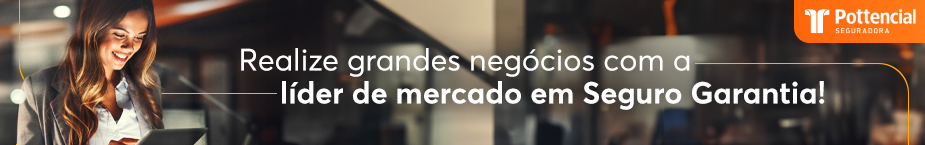 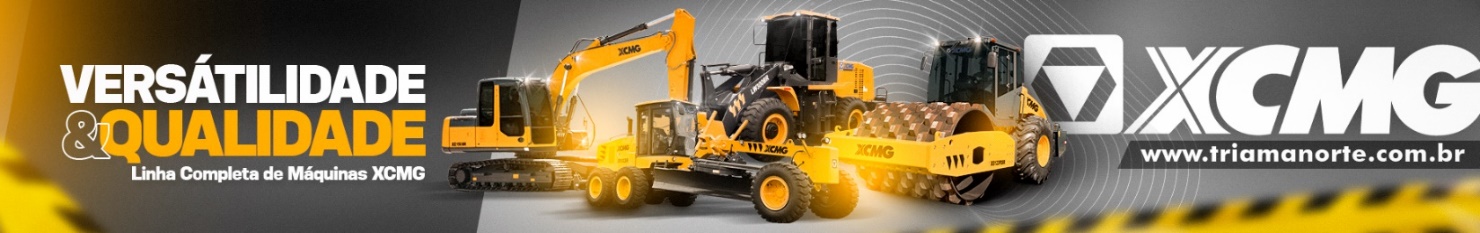 - PUBLICIDADE -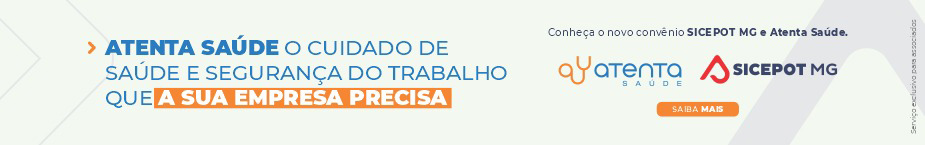 ÓRGÃO LICITANTE: DNIT - MINISTÉRIO DA INFRAESTRUTURA - DEPARTAMENTO NACIONAL DE INFRAESTRUTURA DE TRANSPORTES ÓRGÃO LICITANTE: DNIT - MINISTÉRIO DA INFRAESTRUTURA - DEPARTAMENTO NACIONAL DE INFRAESTRUTURA DE TRANSPORTES ÓRGÃO LICITANTE: DNIT - MINISTÉRIO DA INFRAESTRUTURA - DEPARTAMENTO NACIONAL DE INFRAESTRUTURA DE TRANSPORTES EDITAL: PREGÃO Nº 90162/2024EDITAL: PREGÃO Nº 90162/2024Endereço: Rua Martim de Carvalho, nº 635 – 4º andar – Bairro: Santo Agostinho - Belo Horizonte – MG, fone nº (31) 3057-1551, fax (31) 3057-1550 - CEP: 30.190-094 http://www.dnit.gov.br - E-mail: pregoeiro.sremg@dnit.gov.br. Endereço: www.dnit.gov.br - Belo Horizonte (MG) - Telefone: (61) 96412290 Endereço: Rua Martim de Carvalho, nº 635 – 4º andar – Bairro: Santo Agostinho - Belo Horizonte – MG, fone nº (31) 3057-1551, fax (31) 3057-1550 - CEP: 30.190-094 http://www.dnit.gov.br - E-mail: pregoeiro.sremg@dnit.gov.br. Endereço: www.dnit.gov.br - Belo Horizonte (MG) - Telefone: (61) 96412290 Endereço: Rua Martim de Carvalho, nº 635 – 4º andar – Bairro: Santo Agostinho - Belo Horizonte – MG, fone nº (31) 3057-1551, fax (31) 3057-1550 - CEP: 30.190-094 http://www.dnit.gov.br - E-mail: pregoeiro.sremg@dnit.gov.br. Endereço: www.dnit.gov.br - Belo Horizonte (MG) - Telefone: (61) 96412290 Endereço: Rua Martim de Carvalho, nº 635 – 4º andar – Bairro: Santo Agostinho - Belo Horizonte – MG, fone nº (31) 3057-1551, fax (31) 3057-1550 - CEP: 30.190-094 http://www.dnit.gov.br - E-mail: pregoeiro.sremg@dnit.gov.br. Endereço: www.dnit.gov.br - Belo Horizonte (MG) - Telefone: (61) 96412290 Endereço: Rua Martim de Carvalho, nº 635 – 4º andar – Bairro: Santo Agostinho - Belo Horizonte – MG, fone nº (31) 3057-1551, fax (31) 3057-1550 - CEP: 30.190-094 http://www.dnit.gov.br - E-mail: pregoeiro.sremg@dnit.gov.br. Endereço: www.dnit.gov.br - Belo Horizonte (MG) - Telefone: (61) 96412290 OBJETO: Contratação de empresa especializada para a execução dos serviços de manutenção de 01 (uma) Obra de Arte Especial, localizada (s) em rodovia (s) federal (ais), BR-381/MG, sobre jurisdição de (a) Unidade Local de Contagem/MG, no âmbito do Programa de Manutenção e Reabilitação de Estruturas -PROARTE.OBJETO: Contratação de empresa especializada para a execução dos serviços de manutenção de 01 (uma) Obra de Arte Especial, localizada (s) em rodovia (s) federal (ais), BR-381/MG, sobre jurisdição de (a) Unidade Local de Contagem/MG, no âmbito do Programa de Manutenção e Reabilitação de Estruturas -PROARTE.DATAS: DATA DA SESSÃO PÚBLICA: Dia 07/06/2024 às 14h Local: https://www.gov.br/compras
DATAS: DATA DA SESSÃO PÚBLICA: Dia 07/06/2024 às 14h Local: https://www.gov.br/compras
DATAS: DATA DA SESSÃO PÚBLICA: Dia 07/06/2024 às 14h Local: https://www.gov.br/compras
VALORESVALORESVALORESVALORESVALORESValor Estimado da ObraCapital SocialGarantia de PropostaGarantia de PropostaValor do EditalR$   378.294,65R$ -R$ -CAPACIDADE TÉCNICA: 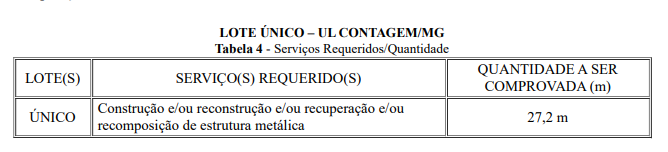 CAPACIDADE TÉCNICA: CAPACIDADE TÉCNICA: CAPACIDADE TÉCNICA: CAPACIDADE TÉCNICA: CAPACIDADE OPERACIONAL: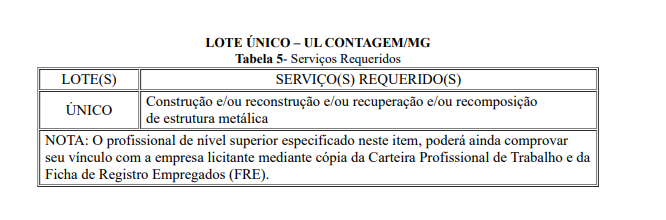 CAPACIDADE OPERACIONAL:CAPACIDADE OPERACIONAL:CAPACIDADE OPERACIONAL:CAPACIDADE OPERACIONAL: ÍNDICES ECONÔMICOS: CONFORME EDITAL.  ÍNDICES ECONÔMICOS: CONFORME EDITAL.  ÍNDICES ECONÔMICOS: CONFORME EDITAL.  ÍNDICES ECONÔMICOS: CONFORME EDITAL.  ÍNDICES ECONÔMICOS: CONFORME EDITAL. OBSERVAÇÕES: 13.10. O Edital e seus anexos estão disponíveis, na íntegra, no Portal Nacional de Contratações Públicas (PNCP) e endereço eletrônico https://www.gov.br/dnit/pt-br/assuntos/licitacoes/superintendencias/editais-de-licitacoes/.OBSERVAÇÕES: 13.10. O Edital e seus anexos estão disponíveis, na íntegra, no Portal Nacional de Contratações Públicas (PNCP) e endereço eletrônico https://www.gov.br/dnit/pt-br/assuntos/licitacoes/superintendencias/editais-de-licitacoes/.OBSERVAÇÕES: 13.10. O Edital e seus anexos estão disponíveis, na íntegra, no Portal Nacional de Contratações Públicas (PNCP) e endereço eletrônico https://www.gov.br/dnit/pt-br/assuntos/licitacoes/superintendencias/editais-de-licitacoes/.OBSERVAÇÕES: 13.10. O Edital e seus anexos estão disponíveis, na íntegra, no Portal Nacional de Contratações Públicas (PNCP) e endereço eletrônico https://www.gov.br/dnit/pt-br/assuntos/licitacoes/superintendencias/editais-de-licitacoes/.OBSERVAÇÕES: 13.10. O Edital e seus anexos estão disponíveis, na íntegra, no Portal Nacional de Contratações Públicas (PNCP) e endereço eletrônico https://www.gov.br/dnit/pt-br/assuntos/licitacoes/superintendencias/editais-de-licitacoes/. ÓRGÃO LICITANTE: SMOBI ÓRGÃO LICITANTE: SMOBIEDITAL:  CONCORRÊNCIA PUBLICA Nº 96.016/2024-CCEDITAL:  CONCORRÊNCIA PUBLICA Nº 96.016/2024-CCEndereço: Rua dos Guajajaras, 1107 – 14° andar - Centro, Belo Horizonte - MG, 30180-105Informações: Telefone: (31) 3277-8102 - (31) 3277-5020 - Sites: www.licitacoes.caixa.gov.br e www.pbh.gov.br - E-mail cpl.sudecap@pbh.gov.br Endereço: Rua dos Guajajaras, 1107 – 14° andar - Centro, Belo Horizonte - MG, 30180-105Informações: Telefone: (31) 3277-8102 - (31) 3277-5020 - Sites: www.licitacoes.caixa.gov.br e www.pbh.gov.br - E-mail cpl.sudecap@pbh.gov.br Endereço: Rua dos Guajajaras, 1107 – 14° andar - Centro, Belo Horizonte - MG, 30180-105Informações: Telefone: (31) 3277-8102 - (31) 3277-5020 - Sites: www.licitacoes.caixa.gov.br e www.pbh.gov.br - E-mail cpl.sudecap@pbh.gov.br Endereço: Rua dos Guajajaras, 1107 – 14° andar - Centro, Belo Horizonte - MG, 30180-105Informações: Telefone: (31) 3277-8102 - (31) 3277-5020 - Sites: www.licitacoes.caixa.gov.br e www.pbh.gov.br - E-mail cpl.sudecap@pbh.gov.br Objeto:  Execução das obras remanescentes do Reservatório Vilarinho 2, implantação de instrumentação e subestação elétrica, implantação e operação do sistema debombeamento e execução de paisagismo, urbanização e iluminaçãoObjeto:  Execução das obras remanescentes do Reservatório Vilarinho 2, implantação de instrumentação e subestação elétrica, implantação e operação do sistema debombeamento e execução de paisagismo, urbanização e iluminaçãoDATAS: Recebimento das propostas exclusivamente por meio eletrônico: Até as 13:59hDo dia 01/07/2024.Abertura das propostas e sessão de lances: A partir das 14:00h do dia 01/07/2024.DATAS: Recebimento das propostas exclusivamente por meio eletrônico: Até as 13:59hDo dia 01/07/2024.Abertura das propostas e sessão de lances: A partir das 14:00h do dia 01/07/2024.Valor Estimado da ObraCapital SocialGarantia de PropostaValor do EditalR$          21.019.674,41R$ -R$ -R$ -CAPACIDADE TÉCNICA:      a. Serviços de construção em concreto armado de obras de infraestrutura. para a função de Coordenador de Obras; e b. Serviços de construção em obras subterrâneas e/ou escavações profundas, para a função de Engenheiro Geotécnico para Acompanhamento Técnico da Obra (ATO).14.4.3.1. O profissional cujo (s) atestado (s) venha (m) atender à (s) exigência (s) do subitem 14.4.3 poderá ser substituído na execução do contrato por outro profissional de experiência equivalente ou superior, desde que previamente aprovado pela Administração.CAPACIDADE TÉCNICA:      a. Serviços de construção em concreto armado de obras de infraestrutura. para a função de Coordenador de Obras; e b. Serviços de construção em obras subterrâneas e/ou escavações profundas, para a função de Engenheiro Geotécnico para Acompanhamento Técnico da Obra (ATO).14.4.3.1. O profissional cujo (s) atestado (s) venha (m) atender à (s) exigência (s) do subitem 14.4.3 poderá ser substituído na execução do contrato por outro profissional de experiência equivalente ou superior, desde que previamente aprovado pela Administração.CAPACIDADE TÉCNICA:      a. Serviços de construção em concreto armado de obras de infraestrutura. para a função de Coordenador de Obras; e b. Serviços de construção em obras subterrâneas e/ou escavações profundas, para a função de Engenheiro Geotécnico para Acompanhamento Técnico da Obra (ATO).14.4.3.1. O profissional cujo (s) atestado (s) venha (m) atender à (s) exigência (s) do subitem 14.4.3 poderá ser substituído na execução do contrato por outro profissional de experiência equivalente ou superior, desde que previamente aprovado pela Administração.CAPACIDADE TÉCNICA:      a. Serviços de construção em concreto armado de obras de infraestrutura. para a função de Coordenador de Obras; e b. Serviços de construção em obras subterrâneas e/ou escavações profundas, para a função de Engenheiro Geotécnico para Acompanhamento Técnico da Obra (ATO).14.4.3.1. O profissional cujo (s) atestado (s) venha (m) atender à (s) exigência (s) do subitem 14.4.3 poderá ser substituído na execução do contrato por outro profissional de experiência equivalente ou superior, desde que previamente aprovado pela Administração.CAPACIDADE OPERACIONAL: a. Serviços de estrutura de concreto armado, com quantitativo mínimo de 483.157 kg de aço.CAPACIDADE OPERACIONAL: a. Serviços de estrutura de concreto armado, com quantitativo mínimo de 483.157 kg de aço.CAPACIDADE OPERACIONAL: a. Serviços de estrutura de concreto armado, com quantitativo mínimo de 483.157 kg de aço.CAPACIDADE OPERACIONAL: a. Serviços de estrutura de concreto armado, com quantitativo mínimo de 483.157 kg de aço.ÍNDICES ECONÔMICOS: -ÍNDICES ECONÔMICOS: -ÍNDICES ECONÔMICOS: -ÍNDICES ECONÔMICOS: -OBSERVAÇÕES:  os demais itens do edital e seus anexos permanecem inalterados. Os documentosConsolidados estão disponíveis no site da PBH no link: https://prefeitura.pbh.gov.br/obrase-infraestrutura/licitacao/regime-diferenciado-de-contratacao-013-2023.OBSERVAÇÕES:  os demais itens do edital e seus anexos permanecem inalterados. Os documentosConsolidados estão disponíveis no site da PBH no link: https://prefeitura.pbh.gov.br/obrase-infraestrutura/licitacao/regime-diferenciado-de-contratacao-013-2023.OBSERVAÇÕES:  os demais itens do edital e seus anexos permanecem inalterados. Os documentosConsolidados estão disponíveis no site da PBH no link: https://prefeitura.pbh.gov.br/obrase-infraestrutura/licitacao/regime-diferenciado-de-contratacao-013-2023.OBSERVAÇÕES:  os demais itens do edital e seus anexos permanecem inalterados. Os documentosConsolidados estão disponíveis no site da PBH no link: https://prefeitura.pbh.gov.br/obrase-infraestrutura/licitacao/regime-diferenciado-de-contratacao-013-2023.